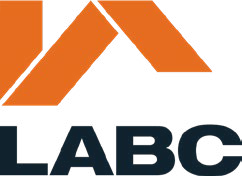 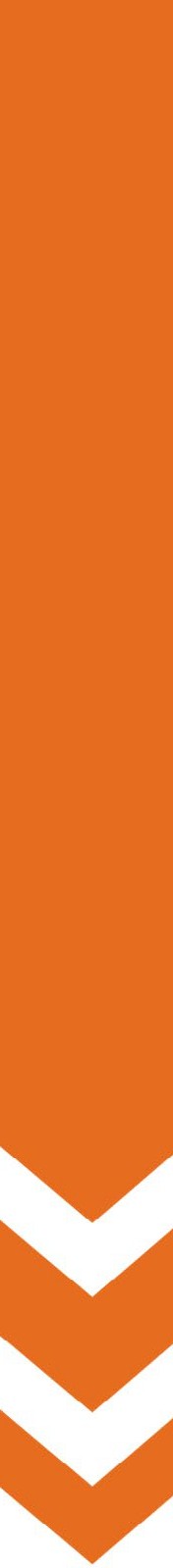 This document provides information for some of the more common building work scenarios. Reference should always be made to the Building Regulations 2010 (as amended) for full details.Ring us on 020 8616 8120.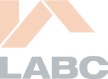 Where we are. LABC 2a St George Wharf Vauxhall London SW8 2LEFurther InformationFurther InformationRegulationRegulation4Unauthorised building work means building work, other than work in relation to which an initial notice, an amendment notice, a public body’s notice or a regulator’s notice has effect, which is done without:18(8)(a)a building notice being given to the local authorityan application for building control approval with full plans of the work being given to the local authority or:a notice of intention to start work being given to the local authority, inaccordance with Regulation 16(1), where a building notice has been given or an application for building control approval with full plans of the work has been given.